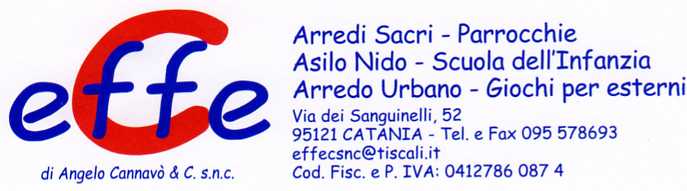 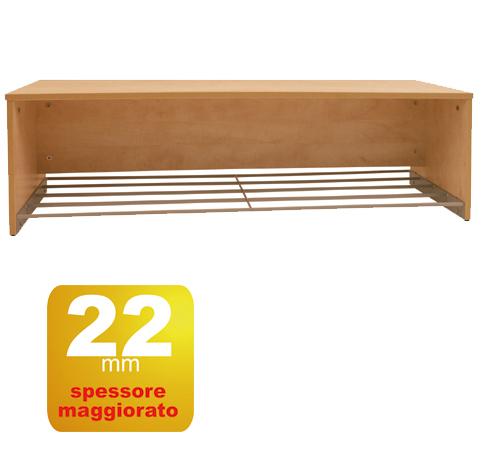 Descrizione:Panca in bilaminato finitura betulla, bordata in ABS,con rete portascarpe nella parte inferiore. Dimensioni:120x35hx30p cm.
Categoria: Spogliatoi Bimbo
Codice:AP01001